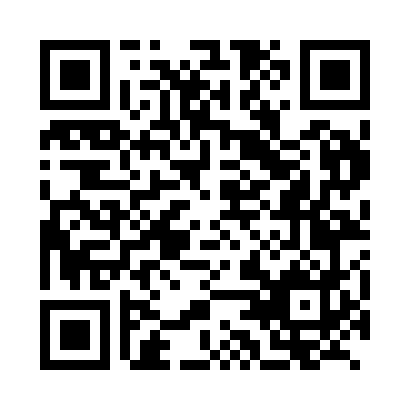 Prayer times for Debece, SloveniaWed 1 May 2024 - Fri 31 May 2024High Latitude Method: Angle Based RulePrayer Calculation Method: Muslim World LeagueAsar Calculation Method: HanafiPrayer times provided by https://www.salahtimes.comDateDayFajrSunriseDhuhrAsrMaghribIsha1Wed3:465:4712:585:598:0910:022Thu3:445:4612:586:008:1010:043Fri3:415:4412:586:018:1210:064Sat3:395:4312:576:018:1310:085Sun3:375:4112:576:028:1410:106Mon3:345:4012:576:038:1610:137Tue3:325:3812:576:048:1710:158Wed3:305:3712:576:048:1810:179Thu3:285:3612:576:058:1910:1910Fri3:255:3412:576:068:2110:2111Sat3:235:3312:576:078:2210:2312Sun3:215:3212:576:078:2310:2513Mon3:195:3112:576:088:2410:2714Tue3:165:2912:576:098:2510:2915Wed3:145:2812:576:098:2710:3116Thu3:125:2712:576:108:2810:3317Fri3:105:2612:576:118:2910:3518Sat3:085:2512:576:128:3010:3719Sun3:065:2412:576:128:3110:3920Mon3:045:2312:576:138:3210:4121Tue3:025:2212:576:148:3310:4322Wed3:005:2112:576:148:3510:4523Thu2:585:2012:586:158:3610:4724Fri2:565:1912:586:158:3710:4925Sat2:545:1812:586:168:3810:5126Sun2:525:1712:586:178:3910:5327Mon2:505:1712:586:178:4010:5528Tue2:485:1612:586:188:4110:5729Wed2:465:1512:586:188:4210:5930Thu2:455:1512:586:198:4311:0031Fri2:435:1412:596:208:4311:02